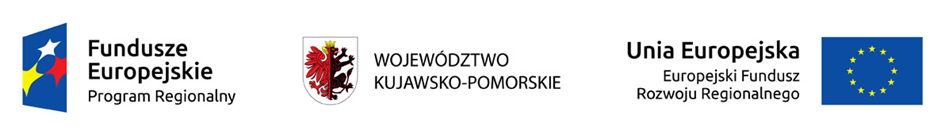 Załącznik nr 2 do SWZ/ZP/TP -3/2022Wykonawca:..…………………………………………………………………………....….…(pełna nazwa/firma, adres, w zależności od podmiotu: NIP/PESEL, KRS/CEiDG)reprezentowany przez: ……………………………………………………………………………...……(imię, nazwisko, stanowisko/podstawa do reprezentacji)Oświadczenie Wykonawcyskładane w zakresie art. 108 ust. 1 pkt. 5 ustawy z dnia 11 września 2019 r.  Prawo zamówień publicznych (dalej jako: ustawa Pzp), dotycząceprzynależności lub braku przynależności do grupy kapitałowejNa potrzeby postępowania o udzielenie zamówienia publicznego, pn.:„Budowa kujawsko -pomorskiego systemu udostępniania elektronicznej dokumentacji medycznej – II etap”  – zadanie nr 1 - ZP/TP -3/2022        oświadczam/(-my), co następuje:nie należymy*do tej samej grupy kapitałowej, w rozumieniu ustawy z dnia 16 lutego 2007 r. o ochronie konkurencji i konsumentów (t. j. Dz. U. z 2020 r. poz. 1076 z późn. zm.)w stosunku do Wykonawców, którzy złożyli odrębne oferty w niniejszym postępowaniu o udzielenie zamówienia publicznego.należymy*do tej samej grupy kapitałowej, w rozumieniu ustawy z dnia 16 lutego 2007 r.o ochronie konkurencji i konsumentów (t. j. Dz. U. z 2020 r. poz. 1076 z późn. zm.), z innym Wykonawcą, który złożył odrębną ofertę w niniejszym postępowaniu o udzielenie zamówienia publicznego:1)………………………………………………………………………………………………2)………………………………………………………………………………………………3)……………………………………………………………………………………………… .Jednocześnie przekładam następujące dokumenty lub informacje potwierdzające przygotowanie oferty niezależnie od innego Wykonawcy należącego do tej samej grupy kapitałowej:1)………………………………………………………………………………………………2)………………………………………………………………………………………………* niepotrzebne skreślić.......................................           (miejscowość, data)         .......................................................................................kwalifikowany podpis elektroniczny,  podpis zaufany lub podpis osobisty.   osoby/ osób/ upoważnionej/ych